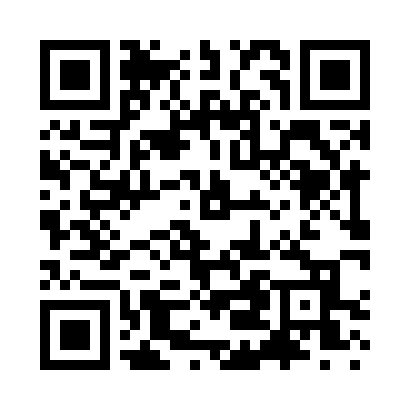 Prayer times for Bliss Corner, Massachusetts, USAMon 1 Jul 2024 - Wed 31 Jul 2024High Latitude Method: Angle Based RulePrayer Calculation Method: Islamic Society of North AmericaAsar Calculation Method: ShafiPrayer times provided by https://www.salahtimes.comDateDayFajrSunriseDhuhrAsrMaghribIsha1Mon3:325:1412:484:508:2210:032Tue3:335:1412:484:508:2210:033Wed3:335:1512:484:508:2110:034Thu3:345:1512:484:508:2110:025Fri3:355:1612:494:508:2110:026Sat3:365:1712:494:508:2110:017Sun3:375:1712:494:508:2010:008Mon3:385:1812:494:508:2010:009Tue3:395:1912:494:508:199:5910Wed3:405:1912:494:508:199:5811Thu3:415:2012:494:508:189:5712Fri3:425:2112:504:508:189:5613Sat3:435:2212:504:508:179:5514Sun3:445:2212:504:508:179:5415Mon3:465:2312:504:508:169:5316Tue3:475:2412:504:508:159:5217Wed3:485:2512:504:508:159:5118Thu3:495:2612:504:508:149:5019Fri3:505:2712:504:498:139:4920Sat3:525:2712:504:498:129:4821Sun3:535:2812:504:498:129:4722Mon3:545:2912:504:498:119:4523Tue3:565:3012:504:498:109:4424Wed3:575:3112:504:488:099:4325Thu3:585:3212:504:488:089:4126Fri4:005:3312:504:488:079:4027Sat4:015:3412:504:488:069:3928Sun4:035:3512:504:478:059:3729Mon4:045:3612:504:478:049:3630Tue4:055:3712:504:478:039:3431Wed4:075:3812:504:468:029:33